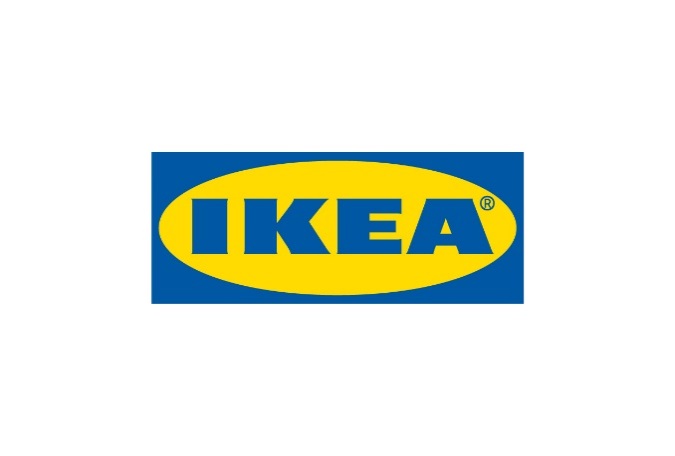 Informacja dla mediówWarszawa, lipiec 2020 r.Oddziały psychiatrii dla dzieci i młodzieży w Poznaniu i Gnieźnie z nowym wyposażeniem od IKEAOddziały psychiatrii dla dzieci i młodzieży w Poznaniu i Gnieźnie otrzymały ponad 2000 produktów o wartości 110 tys. zł od IKEA. Wśród nich znalazły się m.in. meble, artykuły wyposażenia wnętrz, rośliny, materiały edukacyjne i zabawki. To część ogólnopolskiej akcji #PomagamyRazem zorganizowanej przez IKEA we współpracy m.in. z Rzecznikiem Praw Dziecka, w ramach której wsparcie materialne o łącznej wartości ponad 1,6 mln złotych otrzymało 37 szpitalnych oddziałów w całej Polsce.Młodzi pacjenci oddziałów psychiatrycznych, w związku z licznymi obostrzeniami i zmianami 
w sposobie funkcjonowania szpitali związanymi z epidemią COVID–19, potrzebują teraz wsparcia jeszcze bardziej niż zwykle. Dlatego dzieci i młodzież odbywający leczenie w Szpitalu Klinicznym im. Karola Jonschera w Poznaniu oraz w Szpitalu Dziekanka w Gnieźnie otrzymały od IKEA wyposażenie, które umożliwi im kreatywne spędzanie czasu w przyjaźniejszych, bardziej domowych warunkach. Przekazane meble, 
wyposażenie wnętrz, materiały edukacyjne i zabawki pomogą tym placówkom w codziennej pracy 
i przeprowadzaniu jeszcze efektywniejszych terapii zajęciowych. Zarówno usługa transportu, 
jak i cała pomoc materialna są bezpłatne i stanowią darowiznę na rzecz placówki.Aby zrealizować projekt #PomagamyRazem IKEA połączyła siły z partnerami: Fundacją Medicover, Raben Logistics Polska, Centrum Dystrybucji IKEA oraz FM Logistics, a Rzecznika Praw Dziecka objął akcję patronatem.– To wspaniała inicjatywa i cieszę się, że IKEA zwróciła się do mnie o jej wsparcie. Jako Rzecznik Praw Dziecka od dawna zwracam uwagę na trudną sytuację oddziałów psychiatrycznych dla dzieci i młodzieży i jestem pewien, że materialne wsparcie dla nich ze strony IKEA i jej partnerów może sprawić wiele dobrego. A jest tym cenniejsze w sytuacji, gdy świat trzyma w swoich kleszczach pandemia koronawirusa – podkreśla Mikołaj Pawlak, Rzecznik Praw Dziecka.Pomoc dla wielkopolskich szpitali to kolejna pomoc IKEA w województwie. Wcześniej IKEA Poznań wsparła Wielkopolskie Stowarzyszenie MONAR – MARKOT Wielkopolskie Centrum Pomocy Bliźniemu. Oprócz doposażenia schroniska w takie artykuły jak wygodne materace, bawełniane pościele i ręczniki oraz akcesoria kuchenne, pracownicy poznańskiego sklepu zaprojektowali i stworzyli piękną, 
w pełni funkcjonalną świetlicę dla Dzieci oraz jadalnię. Dzięki pomocy IKEA nowe wyposażenie wnętrz otrzymały również inne organizacje. W poprzednich latach nową funkcjonalność zyskały wnętrza „Świetlicy Klub 9” działającej w Szkole Podstawowej nr 9 w Poznaniu. W 2017 r. całkowitą przemianę przeszła Siedziba Stowarzyszenia „Damy Radę” w Zielonej Górze. W 2014 r. nowy wygląd zyskała siedziba Fundacji „Dziecko w Centrum” z Poznania, zaś w 2012 r. wyremontowane zostały dwie świetlice w Centrum Wspierania Rodzin "Swoboda" w Poznaniu.– Dom to niezwykle ważna przestrzeń dla IKEA. Powinien być ostoją bezpieczeństwa i rozwoju. Tymczasem epidemia koronawirusa – i związana z nią często długotrwała izolacja – negatywnie wpłynęły na zdrowie psychiczne wielu osób, w tym dzieci i młodzieży. Zobowiązaliśmy się, jako biznes odpowiedzialny społecznie, wesprzeć lokalne społeczności w pokonaniu trudności, 
wynikających ze skutków pandemii. Szpitalne oddziały psychiatryczne są ważnym elementem powrotu do zdrowia dla wielu pacjentów, a nam zależy na tym, by dzieci i rodzice spędzali w nich czas 
w jak najlepszych warunkach. Dlatego #PomagamyRazem – zaznacza Katarzyna Dulko–Gaszyna, Dyrektorka ds. zrównoważonego rozwoju IKEA Retail.Od początku pandemii koronawirusa w Polsce IKEA analizuje zmieniające się potrzeby społeczne i stara się na nie reagować. Grupa Ingka zdecydowała się udzielić pomocy doraźnej w formie darowizn o łącznej wartości 4,5 miliona złotych. W ramach akcji #PomagamyRazem mającej na celu ochronę zdrowia oraz zapewnienie środków niezbędnych do życia osobom dotkniętym pandemią koronawirusa, marka wspólnie z partnerami przekazała dotychczas wsparcie rzeczowe m.in. Obiektom Infrastruktury Krytycznej, Gminnym Centrom Kwarantanny, osobom w kryzysie bezdomności, ubogim, rodzicom samotnie wychowującym dzieci oraz dzieciom i młodzieży.O firmie IKEANazwa marki IKEA to akronim – skrót utworzony kolejno z pierwszych liter imienia i nazwiska założyciela firmy oraz nazw farmy i parafii, skąd pochodzi (Ingvar Kamprad Elmtaryd Agunnaryd).Wizją IKEA jest tworzenie lepszego codziennego życia dla wielu ludzi. Oferujemy funkcjonalne i dobrze zaprojektowane artykuły wyposażenia domu, które łączą jakość i przystępną cenę. Działamy w zgodzie ze zrównoważonym rozwojem, realizując strategię People & Planet Positive.Grupa Ingka* w Polsce posiada obecnie jedenaście sklepów IKEA i dziewiętnaście Punktów Odbioru Zamówień, które zarządzane są przez IKEA Retail. Jest również właścicielem pięciu centrów handlowych zarządzanych przez Ingka Centres Polska oraz zlokalizowanego w Jarostach k. Piotrkowa Trybunalskiego Centrum Dystrybucji zaopatrującego 27 sklepów IKEA w Europie Środkowej i Wschodniej. Do Grupy Ingka należy również sześć farm wiatrowych w Polsce, które wytwarzają więcej energii odnawialnej, niż roczne zużycie energii związane z działalnością IKEA na polskim rynku.W roku finansowym 2019 ponad 30 mln osób odwiedziło polskie sklepy IKEA, a strona IKEA.pl odnotowała ponad 118 mln wizyt.*Grupa Ingka, dawniej znana jako Grupa IKEA, jest największym franczyzobiorcą IKEA. Na całym świecie zarządza 374 sklepami w 30 krajach. Nazwa Ingka powstała od nazwiska założyciela IKEA – Ingvara Kamprada.Kontakt dla mediówDominik Szobak - Senior Consultant – R4S Consultingdominik.szobak@r4s.pl  +48 694 914 510Anita Ryng - Communication Operations Manager IKEA Retailanita.ryng@ingka.ikea.com  +48 797 306 751